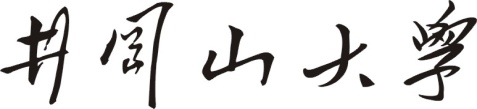 2021年社会工作硕士专业学位研究生招生思想政治素质和品德考核表注：（1）所填内容一经涂改，本表无效。    （2）考生姓名、所在单位、出生年月、民族必须与该生报名时所填内容一致。    （3）“考生本人档案所在单位”必须与报名时所确认的一致。    （4）本表请考生自行从网上下载并用A4纸打印（一式两份），由所在学校院系、单位填好。复试时，带上本表到井冈山大学研究生处报到。    （5）本表信息若有虚假、涂改，将取消考生的复试、录取资格。考生编号姓名报考学校井冈山大学应届（  ）非应届（  ）出生年月民族考生所在学校、单位名称考生所在学校、单位名称应届考生由学校院、系，非应届考生由本人档案所在单位人事（政治工作）部门对该生的政治态度、思想表现、工作学习态度、道德品质、遵纪守法、诚实守信等方面的评价（内容较多可加附页）                       学校院系、单位人事（政治工作）部门负责人（加盖公章）：                                         年     月     日应届考生由学校院、系，非应届考生由本人档案所在单位人事（政治工作）部门对该生的政治态度、思想表现、工作学习态度、道德品质、遵纪守法、诚实守信等方面的评价（内容较多可加附页）                       学校院系、单位人事（政治工作）部门负责人（加盖公章）：                                         年     月     日应届考生由学校院、系，非应届考生由本人档案所在单位人事（政治工作）部门对该生的政治态度、思想表现、工作学习态度、道德品质、遵纪守法、诚实守信等方面的评价（内容较多可加附页）                       学校院系、单位人事（政治工作）部门负责人（加盖公章）：                                         年     月     日应届考生由学校院、系，非应届考生由本人档案所在单位人事（政治工作）部门对该生的政治态度、思想表现、工作学习态度、道德品质、遵纪守法、诚实守信等方面的评价（内容较多可加附页）                       学校院系、单位人事（政治工作）部门负责人（加盖公章）：                                         年     月     日应届考生由学校院、系，非应届考生由本人档案所在单位人事（政治工作）部门对该生的政治态度、思想表现、工作学习态度、道德品质、遵纪守法、诚实守信等方面的评价（内容较多可加附页）                       学校院系、单位人事（政治工作）部门负责人（加盖公章）：                                         年     月     日应届考生由学校院、系，非应届考生由本人档案所在单位人事（政治工作）部门对该生的政治态度、思想表现、工作学习态度、道德品质、遵纪守法、诚实守信等方面的评价（内容较多可加附页）                       学校院系、单位人事（政治工作）部门负责人（加盖公章）：                                         年     月     日应届考生由学校院、系，非应届考生由本人档案所在单位人事（政治工作）部门对该生的政治态度、思想表现、工作学习态度、道德品质、遵纪守法、诚实守信等方面的评价（内容较多可加附页）                       学校院系、单位人事（政治工作）部门负责人（加盖公章）：                                         年     月     日应届考生由学校院、系，非应届考生由本人档案所在单位人事（政治工作）部门对该生的政治态度、思想表现、工作学习态度、道德品质、遵纪守法、诚实守信等方面的评价（内容较多可加附页）                       学校院系、单位人事（政治工作）部门负责人（加盖公章）：                                         年     月     日